          О признании многоквартирного дома           аварийным и подлежащим сносу          В соответствии с Положением о признании помещения жилым помещением, жилого помещения непригодным для проживания, многоквартирного дома аварийным и подлежащим сносу или реконструкции, садового дома жилым домом и жилого дома садовым домом, утверждённым Постановлением Правительства Российской Федерации от 28 января . № 47, руководствуясь Уставом муниципального образования Верещагинский городской округ Пермского края,                                                                         администрация Верещагинского городского округа ПОСТАНОВЛЯЕТ:          1. Признать аварийным и подлежащим сносу многоквартирный дом по адресу: Пермский край, г.Верещагино, ул.Профинтерна,91;          2. Определить срок переселения собственников помещений многоквартирного дома- 2040 год.3. Настоящее постановление вступает в силу с момента его опубликования в газете "Заря".4. Контроль исполнения настоящего постановления возложить на начальника Управления имущественных, земельных и градостроительных отношений администрации Верещагинского городского округа Неволину Н.В.И.о.главы администрации Верещагинскогогородского округа Пермского края                                                                       Д.А.Нохрин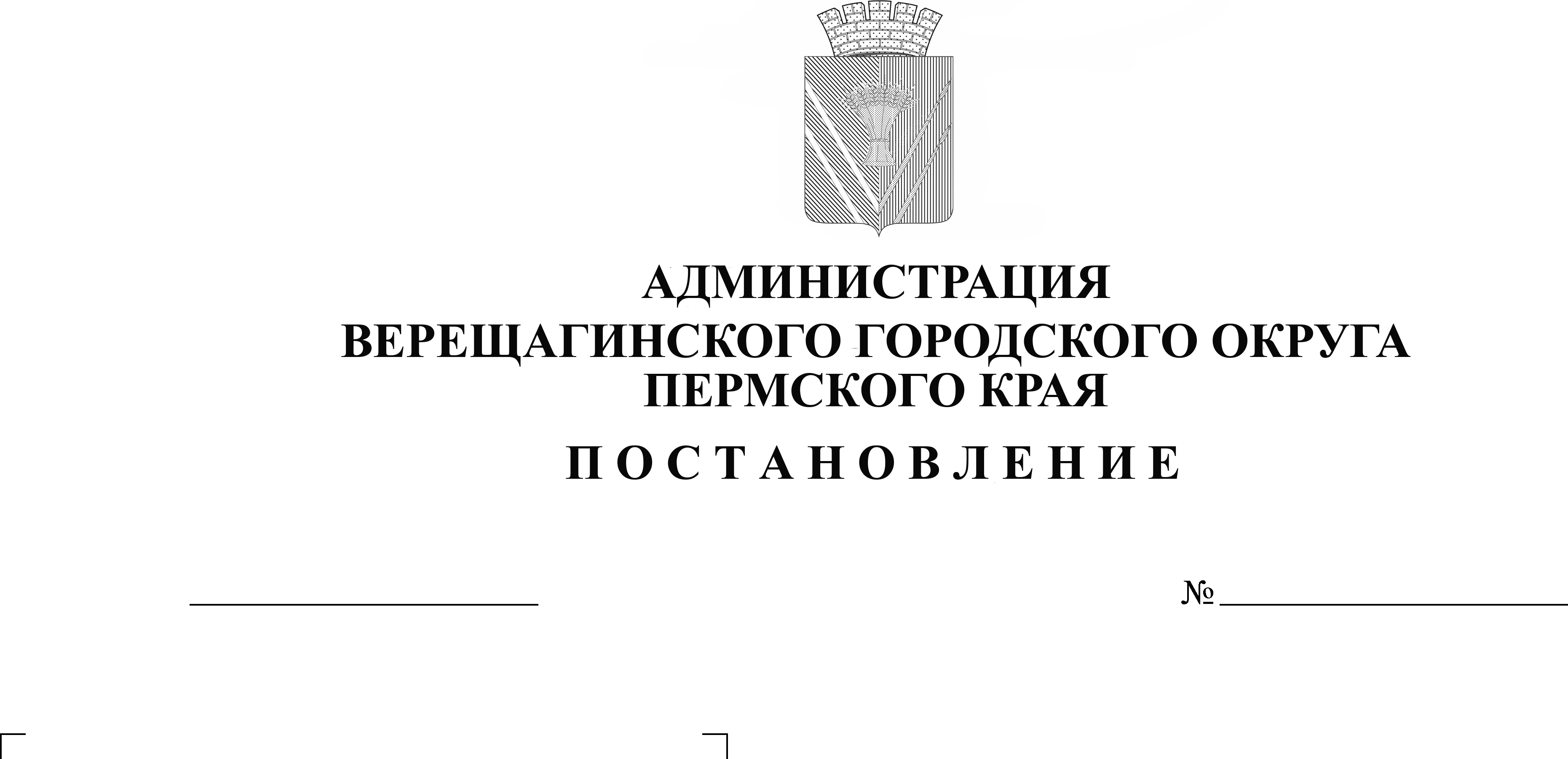 